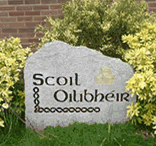 Nuachtlitir 11-1-2019An Clár Bí Sabháilte OCG | STAY SAFE PROGRAMME - RSE Beidh na ranganna ar fad ag tabhairt faoin gclár seo an téarma seo. Beidh nóta ag dul abhaile faoi. Rinne na múinteoirí Forbairt Ghairmiúil Leanúnach faoi le déanaí agus táimid ag súil leis an gClár a dhéanamh mar is a mholtar. Má tá ceist ar bith faoi, tá fáilte roimh cheisteanna. Gheobhfar tuilleadh eolais ag an nasc seo. http://www.staysafe.ie/parents.htm Faraor, ní fhiectear dom go bhfuil leagan Gaeilge den chuid seo. Tá sé ríthábhachtach go ndéannann tusa, mar thuismitheoir, an obair seo a phlé le do pháiste.All classes will be undertaking this programme this term. There will be a note going home about it. The teachers have all partaken in Continuous Professional Development about it recently and we are looking forward to delivering this programme as recommended. If you have any questions about it, any queries are most welcome. You will find more information at this link. http://www.staysafe.ie/parents.htm  It is crucial that you, as a parent, discuss this work with your child.Lacáistí ar Chúrsaí Gaeilge | Discounted Irish CoursesA bhuíochas le Cumann na dTuismitheoirí, beidh lascaine 10% ar fáil do phobal na scoile ar phraghas chúrsa an earraigh 2019 le Gaelchultúr. Chun an lascaine speisialta seo a fháil, bain úsáid as an gcód ‘lusanchromchinn2019’ agus tú ag clárú ar líne. Tá tuilleadh eolais faoi na cúrsaí ar fáil anseo: http://gaelchultur.com/ga/cursai.aspx?idc=96Thanks to the work of our Cumann na dTuismitheoirí, there will be a 10% discount on the Spring courses for members of the school community with Gaelchultúr in 2019. To avail of this special discount, use the code, lusanchromchinn2019, when you register. There is more information about the courses on http://gaelchultur.com/ga/cursai.aspx?idc=96Cursaí Spóirt|Sporting MattersIomáínt CamógaíochtCispheilNí bheidh aon chispheil go fóillín ach cuirfear ar an eolas sibh nuair a thosaíonn an traenáil arís!There will be no basketball for the time-being but you will be notified when training resumes!Cumann na dTuismitheoiríBeidh na Ranganna Gaeilge ag tosú arís i mí Feabhra. Beidh 10 seachtainí ann agus is féidir an €60 a íoc san oifig.  Beidh Rang Idirmheánach agus Rang Ardleibhéil. Táimid ag lorg léirithe suime i Rang do ghlanthosaitheoirí, ‘sé sin le rá, daoine nach bhfuil focal acu.  Más tusa an duine seo agus dá mba mhaith leat é seo a athrú i mbliana, tar i dteagmháil linn. Irish classes will start again in February and the €60 can be paid into the oifig. There will be an intermediate and advanced Class.We are looking for expressions of interest for beginners Irish and when we say beginners, we mean people without a word, so if you are that person and you’d like to change that this year, get in touch!Dátaí don Dialann |Dates for the Diary12-02-2019 			       Searmanas an tSolais R6 |Ceremony of Light R6			                   Seipéal Bhríde 20:0015-02-2019 			                            Rith Urraithe|Sponsored Run			                                    Scoil 12:0001-03-2019 			                                 Cóineartú|Confirmation			                                     Séipéal Bhríde 11:00 25-05-2019                                                     An Chéad Chomaoineach|First Communion                                                                    Séipéal Bhríde 12:00Sábháil Airgead Don Scoil| Save Money For The School  Dá mb’fhearr leat an nuachtlitir seo a fháil i bhfoirm leictreonach amháin, ar Aladdin nó ar r-phost, cuir téacs nó r-phost chun na scoile le do thoil. Sábhálfaidh sé seo airgead agus am agus beidh sé níos fearr don timpeallacht!If you would prefer to receive this newslater in electronic form only, on Aladdin or by email, please text or email the school. This will save time and money and will also be better for the environment!  28/03/2019 15:00Buachaillí Sc Áine Esker -v- Sc Oilibhéir Griffeen04/04/2019 15:00BuachaillíSc Oilibhéir  -v-GS Naomh PádraigSomerton11/04/2019 15:00Buachaillí Sc Oilibhéir  -v- Caisleán DruimníSomerton27/03/2019 15:00CailíníSc Mochta -v- Sc Oilibhéir Somerton03/04/2019 15:00CailíníSc Oilibhéir  -v- Sc ThomáisSomerton10/04/2019 15:00CailíníOngar -v- Sc Oilibhéir Benedict's